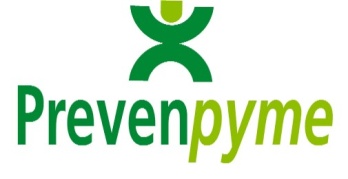 MOD 2. DATOS ESPECIAL SENSIBILIDADD./Dña. Edad:DNI:SIP:Municipio:Teléfono:Profesión/ocupación:Empresa o entidad:Centro de Salud/Atención primaria:La persona trabajadora padece: (Aportar informes médicos, en caso de no tener Historia clínica o no haber pasado reconocimiento médico, actualizaciones) Problemas de salud previos:    Embarazo que en la actualidad se encuentra:  compensada 					descompensada   Si en el último año ha necesitado :. que le ajusten la medicación que toma habitualmente,. ingresos hospitalarios o asistencia de urgencias, . bajas (IT) por empeoramiento de su patología.Valencia,  Fdo.NOTA: Es necesario cumplimentar correctamente todos los datos. 